Reading: Children will be expected to read their home reading books three times a week with a written comment from a parent in their reading record. Books will be changed when children complete a book review of their current reading book or in a phonic session. Maths: Children will be tested on their times tables throughout the week as well as a weekly arithmetic test to build their mental arithmetic confidence. Spelling: We will do a weekly spelling test every Friday. Children will be given a new spelling sheet to practise their spellings weekly. At first, we will concentrate on high frequency words and then introduce the class to the LKS2 spellings.Foundation subjects: At the end of every term, children may bring in any work they would like to showcase that they have completed additionally to their foundation subjects. E.G. Roman soldier, building a Roman town or any structures similar to our DT topic. Literacy and WCR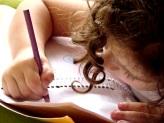 In Talk 4 Writing, this half term, Year 3 will be exploring the genre of a warning story. We will be writing our own meeting story focusing on the key literary devices to help set the scene. Year 5 will be reading an all-time children’s classic – “The Iron Man” and “Escape from Pompeii”.MathsIn Maths, we will be looking at place value. Towards the end of the half term, Year 3 will be looking at using addition and subtraction to solve problems.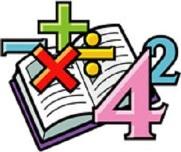 We will begin to develop our arithmetic skills to make sure we keep practising key skills.ScienceIn Science, this half-term, we will be looking into the topic “Rocks”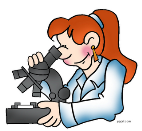 This includes looking at their properties, conducting experiments and classifying them. ComputingIn Computing, Year 3 will be looking at how they can keep themselves safe online and becoming online safety experts. 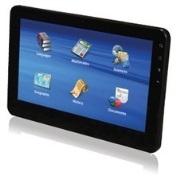 Humanities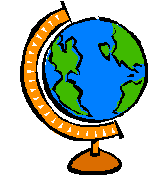 In History, Year 3 will be looking into the Romans and their empire. Year 3 will be looking into the impact of the Romans and how their inventions and innovations are still used today. Year 3 will identify significant figures of this era and delve deep into their legacy.Overdale Community Primary SchoolYear 3 Autumn 1 – 2023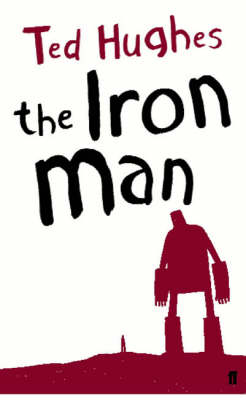 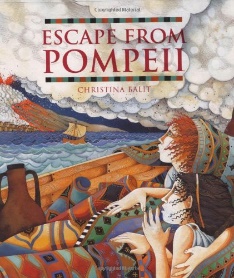 Overdale Community Primary SchoolYear 3 Autumn 1 – 2023RHE/PSHE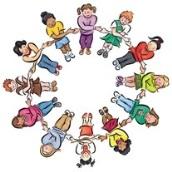 This term in PSHE, Year 3 will be looking at family and friendships.Year 3 will be sharing our worries, friendship hiccups and working on what makes a good friend and citizen. Art and DT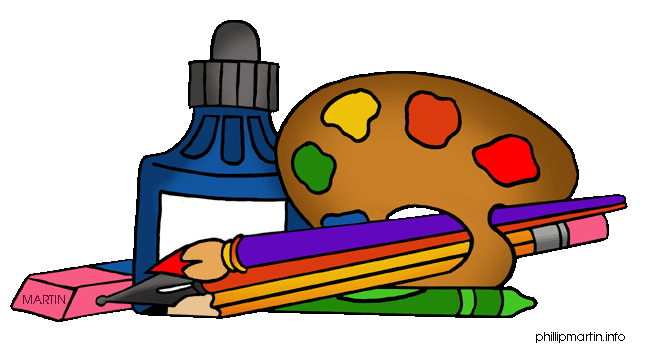 In DT, we will be looking at how to create a structure using 3D nets. In Art, Year 3 will be exploring a variety of art and craft projects to build on our experiences with different art techniques. PE  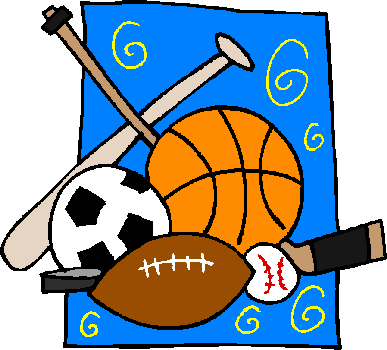 This term in PE, we will be learning a 16-32 count dance routine to represent the Roman army.We will also be practising our orienteering skills. French 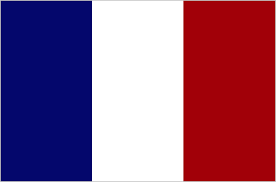 In French, we will be looking at how we introduce ourselves as a start to our language learning journey. Music In Music, Year 3 will be looking at how traditional Indian music is made and perform it through musical notation. RE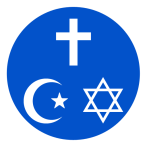 In RE, we will be looking at a key question.Our key question this half term is:  “What does it mean to be a Christian in Britain today?”